Муниципальное бюджетное дошкольное образовательное учреждение«Детский сад комбинированного вида «Родничок»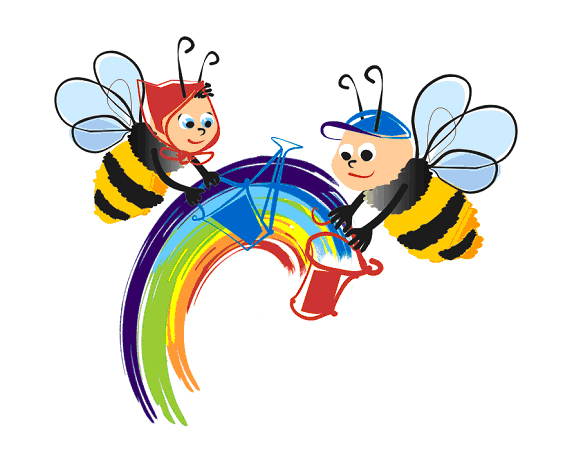 Сценарий музыкального спектаклядля детей старшего дошкольного возраста «Пчёлки – добрые подружки»Музыкальный руководительНекрасова Т.Е.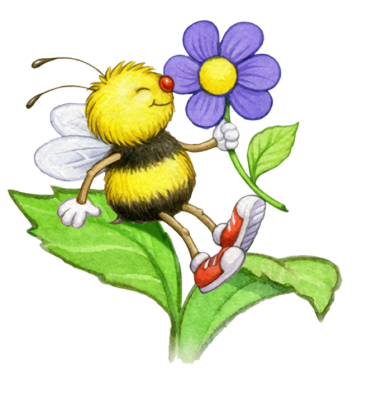 2013г.Музыкальный спектакль«Пчелки – добрые подружки»Цель.  Закреплять знания об окружающей действительности.Задачи.  * Поощрять творческие проявления при выборе способов действия, интонации, походки, мимики и передачи образов.* Закреплять навык чистого интонирования.* Расширять словарный запас детей.Декорация: лесная полянка. Цветы на подставках, елка, домик – улей.Рассказчик: На опушке, возле елки,Жили – поживали пчелки.Полетели на лужокСобирать лесной медок.Под музыку Римского – Корсакова «Полет шмеля» вылетают пчелки, в руках у них маленькие ведерки и большие расписные ложки. Они присаживаются около цветов, собирают ложками нектар.Рассказчик: Все цветы любили пчелок –Полосатеньких девчонок.Им головками качалиИ на танец приглашали.Под музыку П.И. Чайковского «Вальс цветов» дети с цветами исполняют танец пчелок и цветов.Звучит музыка П.И.Чайковского «Октябрь»,  дети уносят с полянки цветы на подставках и разбрасывают осенние листья.1-пчела.Лето быстро пролетело, Вся полянка опустела.Стала желтая листва,Осень в гости к нам пришла.2-пчела.Мы все лето здесь летали,Много меда мы набрали.Пригласим лесных зверей,Угостим их поскорей!3-пчела.Мы повесим объявленье:«Приглашаем в воскресеньеВсех зверей к нам в гости в дом,Угостим лесным медком.Пчелы показывают большое объявление и улетают в улей.  Звучит музыка М. Глинки «Арагонская охота»,  на полянку выбегает зайчик. В руках у него горшочек с красным цветком – это подарок для пчелок.Заяц: Тук – тук- тук,  я в гости к вам…Пчелки (все вместе выходят из домика). Очень рады мы гостям!Заяц  (поет):Прочитал я объявленье,К вам пришел по приглашенью!Мне бы на зиму медку,Вдруг, простуду подхвачу?Пчелки (вместе  поют):Мед лесной у нас полезный,Прогоняет все болезни.Угощаем, забирай,Да зимою не хворай!Пчелки отдают Зайке ведерко с медом.Зайка (поет):Вам за вашу  добротуЯ подарок подарю.Я нашел для вас цветочек,Посадил его в горшочек.Пусть ваш домик украшает,Лето вам напоминает.1-ая пчелка:Замечательный цветочек,Словно красный огонечек!2-ая пчелка:Яркий, нежный и красивый…Пчелки (вместе): говорим тебе: спасибо. Зайка убегает. Пчелки улетают в домик.  Звучит «Кан – кан» Оффенбаха, выходит лиса, она несет горшочек с желтым цветком.Лиса (поет): Тук-тук – тук! Я в гости к вам!Пчелки (поют):  Очень рады мы гостям!Лиса (поет): Мне бы на зиму медку, Очень сладкого хочу!С чаем хорошо пойдет,Если волк ко мне придет!Ведь зимою все бывает,И зверье заболевает.Пчелки (поют): Мед лесной у нас полезный,Прогоняет все болезни.Угощаем, забирай,Да зимою не хворай!Пчелки отдают Лисе ведерко с медом.Лиса (поет):Вам за вашу добротуЯ подарок подарю.Я нашла для вас цветочек,Посадила его в горшочек.Пусть ваш домик украшает,Лето вам напоминает.Лиса отдает горшочек.3-я пчелка:Замечательный цветочекСловно желтый огонечек!2-ая пчелка:Яркий, нежный и красивый…Пчелки (вместе): Говорим тебе: спасибо.Лиса убегает, пчелки улетают в домик. Звучит музыка Э.Грига «В пещере черного короля» Появляется медведь. Он несет синий цветочек.Медведь: Тук – тук – тук,  я в гости к вам.Пчелки: Очень рады мы гостям.Медведь (поет):Мне бы на зиму медку!Лапу с медом пососу!Ведь из всех лесных зверейМед люблю я всех сильней!Дайте мне побольше меду!Съем хоть целую колоду!И лечиться буду им,Вкусным, сладким и густым.Пчелки (поют):Мед лесной у нас полезный,Прогоняет все болезни.Угощаем, забирай,Да зимою не хворай!Пчелки выносят для медведя большое ведро с медом.Медведь (поет):Вам за вашу добротуЯ подарок подарю.Я нашел для вас цветочек,Посадил его в горшочек.Пусть ваш домик украшает,Лето вам напоминает.1-я пчелка:Замечательный цветочек.Словно желтый огонечек!2-ая пчелка:Яркий, нежный и красивый.Пчелки (вместе): Говорим тебе: спасибо!Медведь уходит.  Пчелки улетают.Звучит тема «Утки» из сюиты Прокофьева «Петя и волк»,  выходит бабушка с белым цветочком.Бабушка: Тук – тук – тук,  я в гости к вам.Пчелки: Очень рады мы гостям.Бабушка (поет):Мне бы на зиму медку!С медом чай я пить люблю!Ну,  а иногда бываетС дедом мы зимой хвораем.Тут болит и там болит,Мед нас быстро исцелит!Мы его и в чай, и в кашу,И в любую пищу нашу.Мед-лекарство, лучше нет!Это знает целый свет!Пчелки (поют):Мед лесной у нас полезный,Прогоняет все болезни.Угощаем, забирайте,Да зимою не хворайте!Пчелки отдают бабушке ведро с медом.Бабушка (поет):Вам за вашу добротуЯ подарок подарю.Я нашла для вас цветочек,Посадила его в горшочек.Пусть ваш домик украшает,Лето вам напоминает.1-я пчелка:Замечательный цветочек,Словно белый огонечек!2-ая пчелка:Яркий, нежный и красивый.Пчелки (вместе): Говорим тебе: спасибо!Звучит «Полет шмеля» Римского- Корсакого, пчелки летают над осенней полянкой.Поют песенку: Мы трудились, мы старались,Все довольные остались.Не страшна зима для нас,Меда сделали запас.1-я пчела: А теперь - скорее в дом,Осень, осень за окном.Вместе:В теплом домике своемХолода переживем. Звучит музыка А. Вивальди «Весна», дети убирают осенние листья, раскладывают весенние цветы.Рассказчик: Тук – тук – тук,  я в гости к вам.Пчелки: (просыпаются, потягиваются)Вместе: Очень рады мы гостям!Рассказчик: Снова к нам зима пришлаИ тепло нам принесла!Прилетайте на лужок,Собирать лесной медок.Пчелки летают по залу.Все участники выходят и поют «Добрую песенку» (музыка и слова В. Шестакова).Используемая литература:Журнал «Музыкальный руководитель»  №4,  2010г.Подбор музыкальных произведений – Некрасова Т.Е.